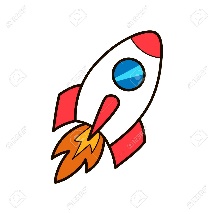 Rocket Spellings Week beginning 27th Septemberbymyspyflyskycrydrywhyterrifybutterfly